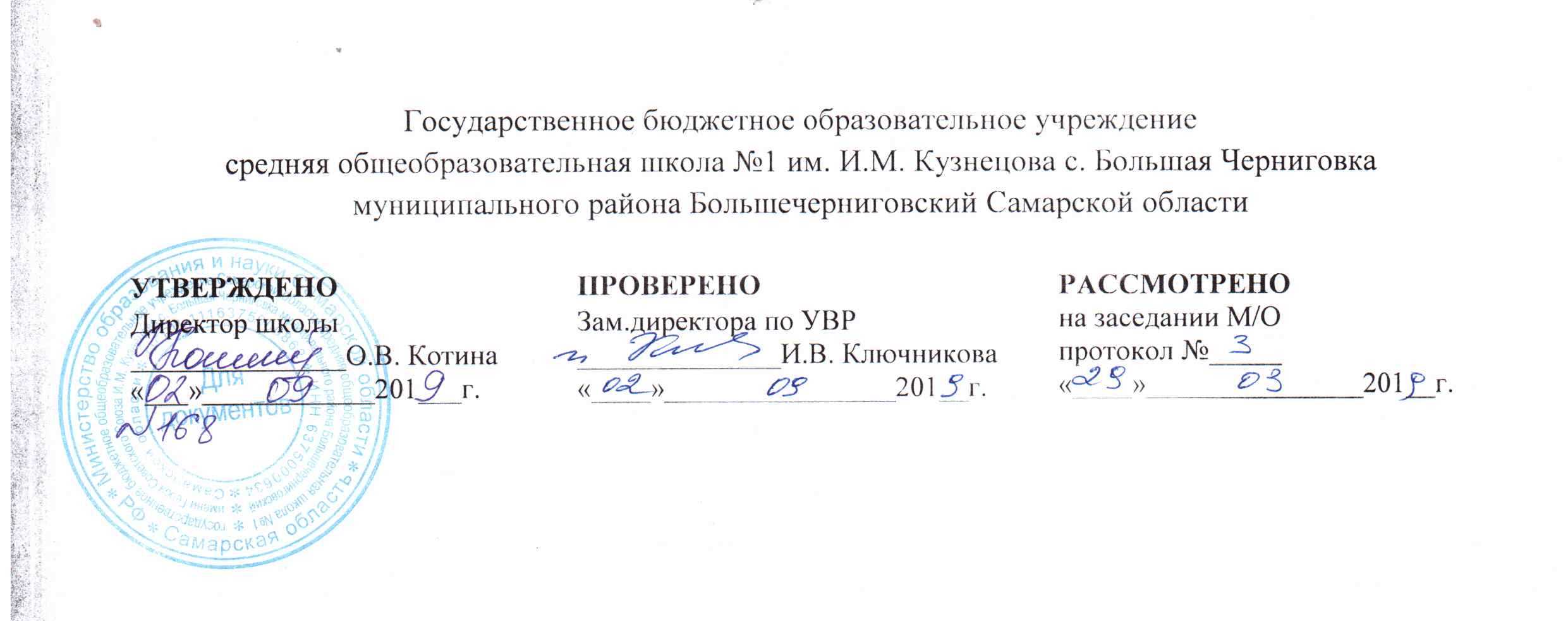 Рабочая программа пофизической культуре для10-11 класса(уровень общеобразовательный)2019ПОЯСНИТЕЛЬНАЯ ЗАПИСКАРабочая программа по учебному предмету Физическая культура для 10-11 класса составлена в соответствии с:Приказом Минобрнауки России от 17.05.2012 г. № 413 (ред. от 29.06.2017) «Об утверждении Федерального государственного образовательного стандарта среднего общего образования».Примерной Основной образовательной программы среднего общего образования. Одобрена решением Федерального учебно-методического объединения по общему образованию (протокол от 28. 06.2016 г. №2/16-з).части структурирования учебного материала, определения последовательности его изучения, расширения объема (детализации) содержания, а также пути формирования системы знаний, умений и способов деятельности, развития, воспитания и социализации учащихся, сохранен подход авторов В.И.Лях, А.А.Зданевич (Комплексная программа физического воспитания учащихся 1 – 11 классы).Рабочая программа составлена на основе Примерной рабочей программы по физической культуре учащихся для 10-11 классов. Предметная линия учебников под редакцией В.И.Лях. – М.: Просвещение, 2017 г.Рабочая программа ориентирована на использование учебно-методического комплекта:Физическая культура. Учебник для 10 -11 классов для образовательных организаций/ В. И. Лях. – М.: Просвещение, 2019.На изучение физической культуры при получении среднего общего образования отводится 204 часа:в 10 классе — 102 часа, 3 часа в неделю, в 11 классе — 102 часов, 3 часа в неделюЦель школьного образования по физической культуре — формирование разносторонне физически развитой личности, способной активно использовать ценности физической культуры для укрепления и длительного сохранения собственного здоровья, оптимизации трудовой деятельности и организации активного отдыха. В основной школе данная цель конкретизируется: учебный процесс направлен на формирование устойчивых мотивов и потребностей школьников в бережном отношении к своему здоровью, целостном развитии физических и психических качеств, творческом использовании средств физической культуры в организацииздорового образа жизни. Образовательный процесс по физической культуре в основной школе строится так, чтобы были решены следующиеЗадачи:укрепление здоровья, развитие основных физических качеств и повышение функциональных возможностей организма;формирование культуры движений, обогащение двигательного опыта физическими упражнениями с общеразвивающей и корригирующей направленностью, техническими действиями и приемами базовых видов спорта;освоение знаний о физической культуре и спорте, их истории и современном развитии, роли в формировании здорового образа жизни;обучение навыкам и умениям в физкультурно-оздоровительной и спортивно-оздоровительной деятельности, самостоятельной организации занятий физическими упражнениями;воспитание положительных качеств личности, норм коллективного взаимодействия и сотрудничества в учебной и соревновательнойдеятельности.Ориентируясь на решение задач образования школьников в области физической культуры, настоящая программа в своем предметном содержании направлена на:реализацию принципа вариативности, который лежит в основе планирования учебного материала в соответствии с половозрастными особенностями учащихся, материально-технической оснащенностью учебного процесса (спортивный зал, спортивные пришкольные площадки, стадион), региональными климатическими условиями и видом учебного учреждения (городские, малокомплектные и сельские школы);реализацию принципа достаточности и сообразности, определяющего распределение учебного материала в конструкции основных компонентовдвигательной (физкультурной) деятельности, особенностей формирования познавательной и предметной активности учащихся;соблюдение дидактических правил от известного к неизвестному и от простого к сложному, которые лежат в основе планирования учебного содержания в логике поэтапного его освоения, перевода учебных знаний в практические навыки и умения, в том числе и в самостоятельной деятельности;расширение межпредметных связей, ориентирующих учителя во время планирования учебного материала на то, чтобы учитывать задачу формирования целостного мировоззрения учащихся, всестороннее раскрытие взаимосвязи и взаимообусловленности изучаемых явлений и процессов;усиление оздоровительного эффекта, достигаемого в ходе активного использования школьниками освоенных знаний, способов и физических упражнений в физкультурно-оздоровительных мероприятиях, режиме дня, самостоятельных занятиях физическими упражнениями.Требования к уровню подготовки учащихся 10-11 классарезультате освоения Обязательного минимума содержания учебного предмета «физическая культура» учащиеся по окончани средней школы должны достигнуть следующего уровня развития физической культуры.Объяснять:роль и значение физической культуры в развитии общества и чедовека, цели и принципы современного олимпийского движения, его роль и значение в современном мире,влияние на развитие массовой физической культуры и спорта высших достижений;роль и значение занятий физической культурой в укреплении здоровья человека, профилактике вредных привычек, ведении здорового образа жизни.Характеризоватьиндивидуальные особенности физического и психического развития и их связь с регулярными занятиями физическими упражнениями;особенности функционирования основных органов и структур организма во время занятий физическими упражнениями, особенности планированияиндивидуальных занятий физическими упражнениями различной направленности и контроля их эффективности;особенности организации и проведения индивидуальных занятий физическими упражнениями общей профессионально-прикладной и оздоровительно корригирующей направленности;особенности обучения и самообучения двигательным действиям, особенности развития физических способностей на занятиях физической культурой;особенности форм урочных и внеурочных занятий физическими упражнениями, основы их структуры, содержания и направленности;особенности содержания и направленности различных систем физических упражнений, их оздоровительную и развивающую эффективность.Соблюдать правила:личной гигиены и закаливания организма;организации и проведения самостоятельных и самодеятельных форм занятий физическими упражнениями и спортом;культуры поведения и взаимодействия во время коллективных занятий и соревнований;профилактике травматизма и оказании первой помощи при травмах и ушибах;экипировки и использования спортивного инвентаря на занятиях физической культурой.Проводитьсамостоятельные и самодеятельные занятия физическими упражнениями с общей профессионально-прикладной и оздоровительно-корригирующей направленностью;контроль за индивидуальным физическим развитием и физической подготовленностью, физической работоспособностью, осанкой;приемы страховки и само страховки во время занятий физическими упражнениями, приемы оказания первой помощи при травмах и ушибах;занятия физической культурой и спортивные соревнования с обучающимися младших классов;судейство соревнований по одному из видов спорта.Составлять:индивидуальные комплексы физических упражнений различной направленности;планы – конспекты индивидуальных занятий и систем занятий.Определять:уровни индивидуального физического развития и двигательной подготовленности;эффективность занятий физическими упражнениями, функциональное состояние организма и физическую работоспособность;дозировку физической нагрузки и направленность воздействий физических упражнений.Использовать приобретенные знания и умения в практической деятельности и повседневной жизни для:	понимания взаимосвязи учебного предмета с особенностями профессий и профессиональной деятельности, в основе которых лежат знания по данному учебному предмету.Использовать приобретенные знания и умения в практической деятельности и повседневной жизни для:приобретения практического опыта деятельности предшествующей профессиональной, в основе которой лежит данный учебный предмет.Демонстрировать:Двигательные умения, навыки и способностиметаниях на дальность и на меткость: метать различные по массе и форме снаряды(гранату, утяжеленные мячи) малый мяч и мяч 150 г с места иразбега (12—15 м) с использованием четырехшажного варианта бросковых шагов с соблюдением ритма; метать малый мяч и мяч 150 г с места и с трех шагов разбега в горизонтальную и вертикальную цели с 15—20 м, метать малый мяч и мяч 150 г с места по медленно и быстро движущейся цели с10—12 м.гимнастическах и акробатическах упражнениях: выполнять комбинацию из пяти элементов на брусьях или перекладине (мальчики); опорные прыжки через коня в длину (юноши) и в ширину (девушки); комбинацию движений с одним из предметов (мяч, палка, скакалка, обруч), состоящую из шести элементов, или комбинацию, состоящую из шести гимнастических элементов; выполнять акробатическую комбинацию из пяти элементов, включающую длинный кувырок , стойку на голове и руках, длинный кувырок (юноши), кувырок вперед и назад в полушпагат, мост и поворот в упор стоя на одном колене (девушки); лазать по двум канатам без помощи ног и по одному с помощью ног на скоростью (юноши); выполнять комплекс вольных упражнений (девушки).спортивных играх: демонстрировать и применять в игре или в процессе выполнения специально созданного комплексного упражнения основные техники-тактические действия одной из спортвных игр.Физическая подготовленность: соответствовать, как минимум, среднему уровню показателей развития основных физических способностей (таблица 1), с учетом региональных условий и индивидуальных возможностей обучающихся.Способы физкультурно-оздоровительной деятельности: использовать различные виды физических упражнений с целью самосовершенствования, организации досуга и здорового образа жизни; осуществлять коррекцию недостатков физического развития; проводить самоконтроль и саморегуляцию физических и психических состояний.Способы	спортивной	деятельности:	участвовать	в	соревновании	полегкоатлетическому четырехборью: бег 100 м, прыжок в длину или в высотуразбега, метание, бег на выносливость; осуществлятьв соревновательную деятельность по одному из видов спорта.Правила поведения на занятиях физическими упражнениями: согласовывать свое поведение с интересами коллектива; при выполнении упражнений критически оценивать собственные достижения, поощрять товарищей, имеющих низкий уровень физической подготовленности; сознательно тренироваться и стремиться к возможно лучшему результату на соревнованиях.Уровень физической культуры, связанный с региональными и национальными особенностями, определяют региональные и местные органы управления физическим воспитанием. Уровень физической культуры других составляющих вариативной части (материал по выбору учителя, учащихся, определяемый самой школой, по углубленному изучению одного или нескольких видов спорта) разрабатывает и определяет учитель.Формы контроля уровня достижений учащихсяцелях определения степени освоения учащимися учебного предмета «Физическая культура» в 10-11 классах текущий контроль осуществляется по следующим показателям:теоретические знания;физическая подготовленность учащихся;практические умения и навыки;навыки организации физкультурно-оздоровительной деятельности;динамика (прирост) оцениваемых параметров по сравнению с исходными или предшествующими промежуточными значениями (учитывается базовый уровень здоровья и уровень физической подготовленности);сформированность общеучебных умений и навыков;письменное сообщение по изучаемому разделу (для временно освобожденных от занятий).Содержание учебного предметаПрограмма состоит из двух разделов: теоретической части «Основы знаний о физической культуре» и практической части «Двигательные умения, навыки и способности». Содержание раздела «Основы знаний о физической культуре» отработано в соответствии с основными направлениями развития познавательной активности человека. Программный материал по этому разделу осваивается в каждой четверти на первых урокахподготовленность и укрепление здоровья учащихся. Раздел включает основные базовые виды программного материала – «Легкая атлетика», «Спортивные игры», «Гимнастика с элементами акробатики, элементами единоборств», «Легкая атлетика», «Лыжная подготовка», «Плавание». Вариативная часть распределена на следующие виды программного материала: гимнастика и спортивные игры.Основы знаний о физической культуре: физическая культура общества и человека, понятие физической культуры личности; современное олимпийское и физкультурно-массовое движение; основные формы и виды физических упражнений, понятие телосложения и характеристика его основных видов; основные технико-тактические действия и приемы в игровых видах спорта; основы организации и проведения спортивно-массовых соревнований по видам спорта; роль физической культуры в профилактике заболеваний и укрепления здоровья; основы организации двигательного режима; основы техники безопасности и профилактики травматизма; навыки закаливания; повторение приемов саморегуляции; закрепление приемов самоконтроля.Легкоатлетические упражнения: совершенствование техники спринтерского бега и техники длительного бега; совершенствования техники прыжка в высоту с разбега, техники метания в цель и на дальность; развитиевыносливости, развитие скоростно-силовых способностей; развитие координационных способностей.Спортивные игрыБаскетбол - совершенствование техники передвижений, остановок, поворотов, стоек; ловли и передачи мяча, ведение и броски мяча; действия нападающего против нескольких защитников совершенствование тактики игры. Волейбол-совершенствование техники передвижений, остановок, поворотов, стоек; техника приема и передачи мяча, подачи мяча; прием мячаподачи; передача мяча через сетку; техника нападающего удара и защитные действия (индивидуальные, групповые, командные), знать правила игры. Футбол-ведение и передача мяча, игра головой, использование корпуса, удар по неподвижному и катящемуся мячу, перехват мяча, быстрый прорыв, финты, борьба за предмет, тактические действия игроков в защите и нападении, учебная игра, судейство спортивных игр.Гимнастика с элементами акробатики, элементами единоборств: совершенствование строевых упражнений; ору с предметами и без предметов; висы и упоры, акробатические упражнения, опорный прыжок, лазанье по канату и шесту, подтягивание; упражнения на развитие гибкости; знать виды единоборств, выполнять элементы единоборств; выполнять обязанности помощника судьи.Лыжная подготовка: переход с хода на ход в зависимости от условий дистанции и состояния лыжни; элементы тактики лыжных гонок; правила соревнований; техника безопасности при занятиях на лыжах; первая помощь при травмах и обморожениях.Плавание: Плавание на груди и спине с помощью работы ног кролем и различными положениями рук. Плавание на груди и спине с помощью работы ног и рук на задержке дыхания. Плавание кролем на груди и спине с полной координацией. Плавание брассом. Плавание при помощи движений ногами брассом. Скольжение на груди с движениями ногами брассом. Скольжение с гребковыми движениями рук брассом. Движение рук брассом с выдохом в воду. Плавание брассом в полной координации.Тематическое планированиеМатериально-техническое обеспечение образовательной деятельностиКомпьютерные и информационно коммуникационные средства обученияТехнические средстваПерсональный	компьютер	спринтеромФизическиеФизическиеюношидевушкиспособностиупражненияупражненияСкоростныеБег 30 м5.0 с5.4 сБег 100 м14.3 с17.5 сСиловыеПодтягивание    из    виса    на10раз—высокой перекладинеПрыжок в длину с места215см170см215см170смПодтягивание из виса лежа нанизкой перекладине—14раз—14разК вынослиностиКроссовый бег 3 км13 мин 50 сКроссовый бег 2 км10 мин 00с8-10  минут,в  течение  четверти  по  ходу  некоторыхв  течение  четверти  по  ходу  некоторыхв  течение  четверти  по  ходу  некоторыхв  течение  четверти  по  ходу  некоторыхуроков  по  3-5уроков  по  3-5минут. Содержаниеминут. Содержаниераздела практическойраздела практическойчасти ориентированочасти ориентированонагармоничноефизическоефизическоеразвитие,всестороннююфизическуюфизическую№Вид программного материалаКоличество часов1021.Основы знаний о физической культуре.В процессе урока2.Легкоатлетические упражнения.213.Спортивные игры454.Гимнастика с элементами акробатики125.Лыжная подготовка126.Плавание12Учебно-практическоеУчебно-практическоеоборудование   и   учебно   -   лаболаторноеоборудование   и   учебно   -   лаболаторноеоборудованиеЩит баскетбольный игровойЩит баскетбольный игровойКоличество  оборудование  из  расчета  наодин спортивный залЩитбаскетбольныйбаскетбольныйодин спортивный залЩитбаскетбольныйбаскетбольныйтренировочныйСтенка гимнастическаяСтенка гимнастическаяСкамейки гимнастическиеСкамейки гимнастическиеСтойки волейбольныеСтойки волейбольныеНеобходимо иметь комплект инвентаря дляНеобходимо иметь комплект инвентаря дляВорота, трансформируемые дляВорота, трансформируемые дляВорота, трансформируемые дляработы в группахгандбола и мини-футболагандбола и мини-футболаБревногимнастическоегимнастическоенапольноеПерекладинагимнастическаягимнастическаяпристеннаяКанат для лазаньяКанат для лазаньяОбручи гимнастическиеОбручи гимнастическиеКомплект из расчета на каждого учащегосяКомплект матов гимнастическихКомплект матов гимнастическихКомплект матов гимнастическихНеобходимо иметь комплект инвентаря дляработы в группахПерекладинанавеснаянавеснаяНеобходимо иметь комплект инвентаря дляуниверсальнаяуниверсальнаяработы в группахАптечка медицинскаяАптечка медицинскаяАптечка медицинскаяОдин комплектСтол для настольного теннисаСтол для настольного теннисаСтол для настольного теннисаНеобходимо иметь комплект инвентаря дляработы в группахКомплектдлянастольногоНеобходимо иметь комплект инвентаря длятеннисаработы в группахМячи футбольныеМячи футбольныеНеобходимо иметь комплект инвентаря дляработы в группахМячи баскетбольныеМячи баскетбольныеМячи баскетбольныеработы в группахМячи баскетбольныеМячи баскетбольныеМячи баскетбольныеМячи волейбольныеМячи волейбольныеСетка волейбольнаяСетка волейбольнаяОдин комплектСпортивныйзалигровойРаздевалки для мальчиков и девочек(гимнастический)(гимнастический)Кабинет учителяКабинет учителяСтол , стулья, шкафыСектор для прыжков в длинуСектор для прыжков в длинуСектор для прыжков в длину